PASTA SALAD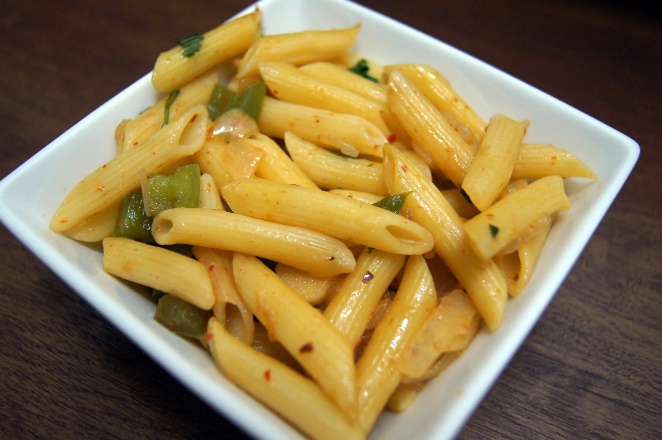 Ingredients:2 Bags of Frozen Birds Eye Veggie Penne in Olive Oil ½ Cup of chopped celery1/8 Cup of Red onion1/3 Cup of sliced Black Olives½ Cup of Light Mayonnaise or Light Miracle WhipDirections:Microwave Veggie Pasta (follow directions on bag)Empty both bags of pasta into a bowl and put in the refrigerator to chillWhen chilled, Add celery, onions, black olivesSalt & Pepper to tasteMix TogetherAdd Mayonnaise or Miracle WhipMix WellKeep chilled Enjoy!Makes 5 servings (25 grams of carbs per serving)